	Zpravodaj Přeboru Domažlicka  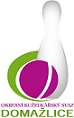 Č.8Ročník 2023/2024	13.1.2024Nejlepšího výkonu v tomto kole: 2399 dosáhlo družstvo: Holýšov DPřebor Domažlicka 2023/2024Výsledky 8. kolaSouhrnný přehled výsledků 8. kola:Zahořany B	- Díly B	5:3	2385:2371	7.0:5.0	12.1.Pec B	- Havlovice B	1:7	2035:2229	2.0:10.0	12.1.Kdyně C	- Újezd B	7:1	2370:2122	9.0:3.0	12.1.Újezd C	- Holýšov D	2:6	2260:2399	5.0:7.0	13.1.Tabulka družstev po 8. kole:	1.	Zahořany B	8	6	1	1	42.0 : 22.0 	57.0 : 39.0 	 2355	13	2.	Díly B	8	5	1	2	42.0 : 22.0 	57.0 : 39.0 	 2434	11	3.	Kdyně C	8	5	1	2	37.5 : 26.5 	55.5 : 40.5 	 2135	11	4.	Holýšov D	8	5	0	3	32.5 : 31.5 	43.0 : 53.0 	 2276	10	5.	Havlovice B	8	4	0	4	39.0 : 25.0 	51.0 : 45.0 	 2310	8	6.	Pec B	8	2	1	5	24.0 : 40.0 	46.0 : 50.0 	 2277	5	7.	Újezd B	8	2	0	6	21.0 : 43.0 	36.0 : 60.0 	 2181	4	8.	Újezd C	8	0	2	6	18.0 : 46.0 	38.5 : 57.5 	 2162	2Podrobné výsledky 8. kola:	 Zahořany B	2385	5:3	2371	Díly B	Pavlína Vlčková	 	 184 	 173 		357 	 1:1 	 369 	 	181 	 188		Jaroslav Buršík	Petra Vařechová	 	 187 	 217 		404 	 2:0 	 354 	 	178 	 176		Dana Tomanová	Jiří Havlovic	 	 191 	 204 		395 	 0:2 	 437 	 	221 	 216		Iveta Kouříková	Libor Benzl	 	 215 	 201 		416 	 1:1 	 414 	 	210 	 204		Jaromír Duda	Matylda Vágnerová	 	 208 	 217 		425 	 2:0 	 374 	 	194 	 180		Dana Kapicová	Jaroslav Kutil	 	 206 	 182 		388 	 1:1 	 423 	 	199 	 224		Daniel Kočírozhodčí: Alena JungováNejlepší výkon utkání: 437 - Iveta Kouříková	 Pec B	2035	1:7	2229	Havlovice B	Ivan Böhm	 	 210 	 194 		404 	 1:1 	 360 	 	165 	 195		Jiří Pivoňka st.	Jaroslava Kapicová	 	 153 	 182 		335 	 0:2 	 398 	 	203 	 195		Miroslav Špoták	Josef Denkovič	 	 176 	 138 		314 	 0:2 	 402 	 	217 	 185		Štěpánka Peštová	Jiřina Hrušková	 	 168 	 170 		338 	 0:2 	 378 	 	186 	 192		Jan Pangrác	Václav Němec	 	 144 	 148 		292 	 0:2 	 330 	 	176 	 154		Gabriela Bartoňová	Tereza Housarová	 	 201 	 151 		352 	 1:1 	 361 	 	184 	 177		Adam Ticháčekrozhodčí: Lenka PsutkováNejlepší výkon utkání: 404 - Ivan Böhm	 Kdyně C	2370	7:1	2122	Újezd B	Jaroslava Löffelmannová	 	 188 	 196 		384 	 2:0 	 343 	 	172 	 171		Jaroslav Získal st.	Šárka Forstová	 	 216 	 194 		410 	 2:0 	 354 	 	176 	 178		Václav Kuneš	Martin Smejkal	 	 182 	 183 		365 	 1:1 	 378 	 	202 	 176		Jana Dufková ml.	Veronika Dohnalová	 	 183 	 190 		373 	 2:0 	 316 	 	167 	 149		Jana Dufková st.	Tereza Krumlová	 	 197 	 239 		436 	 1:1 	 350 	 	201 	 149		Antonín Kühn *1	Kateřina Šebestová	 	 206 	 196 		402 	 1:1 	 381 	 	179 	 202		Pavel Strouhalrozhodčí: Tereza Krumlovástřídání: *1 od 51. hodu Jana JaklováNejlepší výkon utkání: 436 - Tereza Krumlová	 Újezd C	2260	2:6	2399	Holýšov D	Božena Vondrysková	 	 194 	 186 		380 	 0:2 	 429 	 	195 	 234		František Novák	Alena Konopová	 	 215 	 190 		405 	 1:1 	 437 	 	195 	 242		Božena Rojtová	Klára Lukschová	 	 174 	 209 		383 	 1:1 	 375 	 	185 	 190		Miroslav Macháček	Jürgen Joneitis	 	 157 	 144 		301 	 0:2 	 375 	 	185 	 190		Lucie Horková	Roman Vondryska	 	 142 	 216 		358 	 1:1 	 374 	 	197 	 177		Radka Schuldová	Alexander Kondrys	 	 213 	 220 		433 	 2:0 	 409 	 	205 	 204		Jan Štenglrozhodčí: Klára LukschováNejlepší výkon utkání: 437 - Božena RojtováPořadí jednotlivců po 8. kole:	jméno hráče	družstvo	celkem	plné	dorážka	chyby	poměr kuž.	Maximum	1.	Jan Lommer 	Kdyně C	453.50	302.5	151.0	3.0	2/3	(463)	2.	Iveta Kouříková 	Díly B	439.60	296.0	143.6	4.5	5/5	(458)	3.	Jaromír Duda 	Díly B	424.50	292.1	132.4	7.4	4/5	(444)	4.	Tereza Krumlová 	Kdyně C	422.73	291.9	130.9	8.2	3/3	(446)	5.	Šárka Forstová 	Kdyně C	416.00	294.9	121.1	10.1	2/3	(438)	6.	Daniel Kočí 	Díly B	415.55	293.3	122.3	8.3	5/5	(437)	7.	Ivan Böhm 	Pec B	414.58	284.8	129.8	7.3	4/5	(438)	8.	František Novák 	Holýšov D	413.00	289.8	123.3	9.6	4/4	(445)	9.	Tereza Denkovičová 	Pec B	411.10	283.1	128.0	8.1	5/5	(444)	10.	Jan Štengl 	Holýšov D	408.56	290.1	118.4	7.9	4/4	(438)	11.	Jiří Havlovic 	Zahořany B	407.40	292.7	114.7	8.9	5/5	(436)	12.	Antonín Kühn 	Újezd B	407.33	288.6	118.8	8.9	4/5	(441)	13.	Libor Benzl 	Zahořany B	405.07	280.1	125.0	8.2	5/5	(428)	14.	Alexander Kondrys 	Újezd C	402.90	280.9	122.1	10.4	4/4	(433)	15.	Martin Kuneš 	Díly B	400.50	282.3	118.3	9.5	4/5	(436)	16.	Matylda Vágnerová 	Zahořany B	400.50	286.9	113.6	9.7	4/5	(444)	17.	Martin Smejkal 	Kdyně C	400.25	278.7	121.6	8.8	3/3	(434)	18.	Štěpánka Peštová 	Havlovice B	400.10	287.2	113.0	11.3	5/5	(434)	19.	Božena Rojtová 	Holýšov D	396.69	284.1	112.6	10.1	4/4	(437)	20.	Jan Pangrác 	Havlovice B	392.31	282.6	109.7	11.6	4/5	(409)	21.	Josef Nedoma 	Havlovice B	390.06	280.0	110.1	9.7	4/5	(445)	22.	Vanda Vágnerová 	Zahořany B	388.50	286.9	101.6	13.0	4/5	(420)	23.	Jaroslava Löffelmannová 	Kdyně C	387.77	276.9	110.9	10.9	3/3	(416)	24.	Gabriela Bartoňová 	Havlovice B	387.47	280.5	106.9	12.9	5/5	(447)	25.	Pavel Kalous 	Pec B	386.20	274.0	112.2	12.0	5/5	(418)	26.	Kateřina Šebestová 	Kdyně C	385.77	278.3	107.5	11.9	3/3	(432)	27.	Alena Konopová 	Újezd C	383.75	279.9	103.9	13.9	4/4	(405)	28.	Veronika Dohnalová 	Kdyně C	381.50	279.9	101.6	11.6	2/3	(392)	29.	Klára Lukschová 	Újezd C	375.33	270.7	104.7	9.5	3/4	(399)	30.	Božena Vondrysková 	Újezd C	375.13	256.3	118.8	8.9	3/4	(400)	31.	Jaroslav Získal  st.	Újezd B	374.42	276.4	98.0	16.5	4/5	(419)	32.	Jiřina Hrušková 	Pec B	372.81	265.5	107.3	10.8	4/5	(396)	33.	Jana Dufková  st.	Újezd B	370.44	266.1	104.4	16.1	4/5	(406)	34.	Lucie Horková 	Holýšov D	367.31	260.9	106.4	10.9	4/4	(411)	35.	Alena Jungová 	Zahořany B	366.88	258.0	108.9	12.3	4/5	(399)	36.	Zdeňka Vondrysková 	Újezd C	366.33	274.9	91.4	15.8	3/4	(398)	37.	Pavel Strouhal 	Újezd B	365.13	259.6	105.5	14.6	4/5	(402)	38.	Jiří Pivoňka  st.	Havlovice B	363.95	267.1	96.9	13.9	5/5	(406)	39.	Václav Němec 	Pec B	363.60	275.2	88.4	17.1	5/5	(395)	40.	Václav Kuneš 	Újezd B	363.05	261.4	101.7	12.2	5/5	(392)	41.	Kristýna Krumlová 	Kdyně C	362.50	259.0	103.5	14.3	2/3	(378)	42.	Dana Tomanová 	Díly B	361.00	256.8	104.3	12.8	4/5	(374)	43.	Jaroslav Buršík 	Díly B	360.00	261.3	98.8	13.0	4/5	(369)	44.	Stanislav Šlajer 	Holýšov D	354.63	258.1	96.5	15.8	4/4	(371)	45.	Roman Vondryska 	Újezd C	350.78	251.2	99.6	17.1	3/4	(400)	46.	Radka Schuldová 	Holýšov D	346.81	259.6	87.2	17.1	4/4	(388)	47.	Jana Dufková  ml.	Újezd B	346.06	253.4	92.6	16.5	4/5	(378)	48.	Pavlína Berková 	Újezd C	318.22	236.8	81.4	21.7	3/4	(349)		Lukáš Pittr 	Díly B	442.33	297.3	145.0	5.4	3/5	(457)		Jaroslav Kutil 	Zahořany B	420.44	286.1	134.3	7.0	3/5	(451)		Jiří Rádl 	Havlovice B	405.33	290.7	114.7	10.5	3/5	(424)		Petra Vařechová 	Zahořany B	404.00	298.0	106.0	11.0	1/5	(404)		Lenka Psutková 	Pec B	403.00	285.5	117.5	12.8	2/5	(408)		Miroslav Špoták 	Havlovice B	398.00	275.0	123.0	11.0	1/5	(398)		Jáchym Pajdar 	Zahořany B	395.00	268.3	126.7	9.7	3/5	(437)		Dana Kapicová 	Díly B	392.33	274.3	118.1	11.0	3/5	(431)		Tomáš Kamínek 	Újezd B	391.00	277.5	113.5	12.0	2/5	(393)		Pavlína Vlčková 	Zahořany B	380.33	282.3	98.0	13.2	3/5	(417)		Adam Ticháček 	Havlovice B	375.00	285.7	89.3	15.8	3/5	(434)		Robert Janek 	Pec B	372.50	268.0	104.5	13.5	1/5	(396)		Slavěna Götzová 	Zahořany B	361.67	266.8	94.8	14.5	3/5	(374)		Jaroslava Kapicová 	Pec B	360.33	256.0	104.3	13.7	3/5	(377)		Jozef Šuráň 	Holýšov D	358.00	260.0	98.0	14.0	1/4	(358)		Miroslav Macháček 	Holýšov D	356.67	258.5	98.2	13.5	2/4	(375)		Tereza Housarová 	Pec B	349.25	254.3	95.0	14.3	2/5	(352)		Václav Schiebert 	Havlovice B	338.00	251.0	87.0	22.0	1/5	(338)		Pavel Mikulenka 	Díly B	320.00	233.0	87.0	16.0	1/5	(320)		Jana Jaklová 	Újezd B	315.67	230.3	85.3	19.3	3/5	(352)		Jaroslav Získal  ml.	Újezd B	314.00	227.0	87.0	25.0	1/5	(314)		František Pangrác 	Pec B	300.00	222.0	78.0	24.0	1/5	(300)		Josef Denkovič 	Pec B	298.50	212.5	86.0	19.5	2/5	(314)		Jürgen Joneitis 	Újezd C	296.17	226.0	70.2	26.2	2/4	(306)Sportovně technické informace:Starty náhradníků:registrační číslo	jméno a příjmení 	datum startu 	družstvo	číslo startu
Hráči dopsaní na soupisku:registrační číslo	jméno a příjmení 	datum startu 	družstvo	27494	Miroslav Macháček	13.01.2024	Holýšov D	Program 9. kolo. kola:  19.1.2024	pá	17:00	Díly B - Újezd C	19.1.2024	pá	17:00	Zahořany B - Pec B	20.1.2024	so	9:00	Újezd B - Havlovice B	20.1.2024	so	14:00	Holýšov D - Kdyně C	Nejlepší šestka kola - absolutněNejlepší šestka kola - absolutněNejlepší šestka kola - absolutněNejlepší šestka kola - absolutněPočetJménoNázev týmuVýkon1xBožena RojtováHolýšov D4374xIveta KouříkováDíly B4373xTereza KrumlováKdyně C4361xAlexander KondrysÚjezd C4334xFrantišek NovákHolýšov D4292xMatylda VágnerováZahořany B425